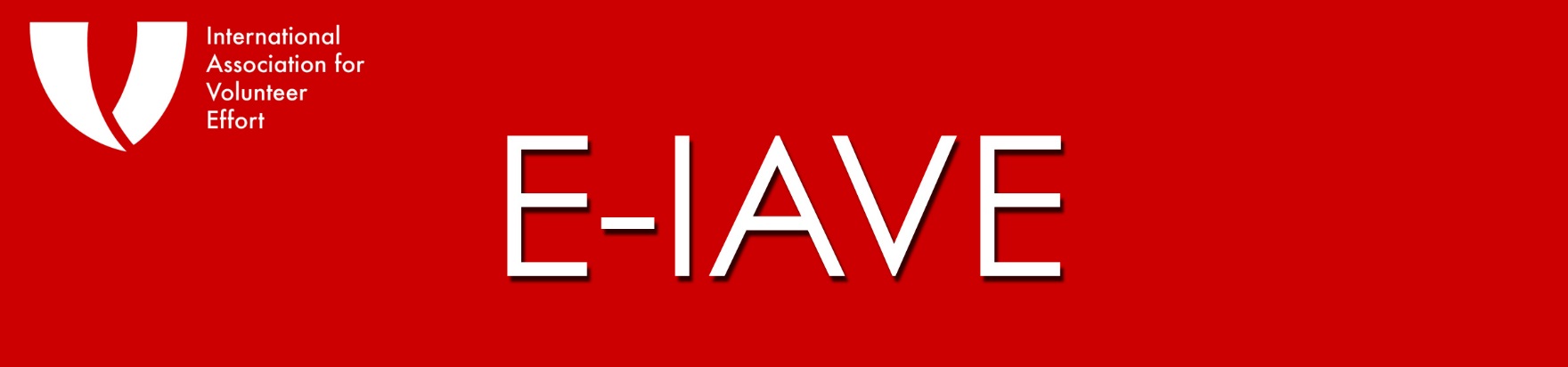 Julio-Agosto-Septiembre 2014En esta ediciónNoticias de IAVEPregunta: ¿El e-IAVE llega tarde o a tiempo? Respuesta: AMBOS! Ayuda a un Colega a llegar a la Conferencia MundialNoticias de los miembros de IAVEMiembros de la Juventud de IAVE en Escocia para la Cumbre de la Juventud del Commonwealth RBC se enfrenta a un gran desafío 
 El Reto RegionalCómo vamos?Desde África: Voluntariado en Chad Desde las Naciones árabes: Fomentando a los emigrantes que regresan para ser voluntarios Desde Europa: Voluntariado pagado o no remunerado - qué fortalece el voluntariado? Desde América Latina: Celebración del Día Internacional de la Juventud en Guatemala Desde América del Norte (# 1 - Canadá): ¿Cómo las empresas y organizaciones de la comunidad se benefician cuando colaboran entre sí? Descúbralo el mes de septiembre en el Foro de Negocios y Participación de la Comunidad en Ottawa! Desde América del Norte (# 2 - Estados Unidos): Un Informe de la Conferencia Nacional de Voluntariado de EE.UU.La última palabra: IAVE se ha unido a la Campaña 500 Days 500 Ways (500 Días 500 Formas) - Necesitamos tu ayuda.-------------------- noticias de iavePregunta: ¿El e-IAVE llega tarde o a tiempo? Respuesta: AMBOS! Debido a que estamos concentrados en la preparación para la Conferencia Mundial de Voluntariado de IAVE (de la Juventud y la Conferencia Mundial) en Gold Coast, Australia (15 al 20 septiembre, 2014), nos atrasamos en nuestro calendario previsto para la edición de julio-agosto, y sabemos que no podemos conseguir que el de agosto-Septiembre salga a tiempo. Así pues, aquí tienes la edición especial julio-agosto-septiembre. Estaremos de vuelta en la fecha prevista, si todo va bien, para la edición de septiembre-octubre. Mientras tanto... ven a Australia con nosotros! No es demasiado tarde para inscribirse en cualquiera de las conferencias. Consulta el programa completo para ambas en www.iave2014.org. Pero si no puedes estar con nosotros en persona, puedes seguir toda la acción a través de los medios sociales:FACEBOOK - https://www.facebook.com/IAVEofficial TWITTER - https://twitter.com/iaveFLICKER - https://www.flickr.com/photos/iave YOUTUBE - https://www.youtube.com/user/IAVEofficial/featured Ayuda a un Colega a llegar a la Conferencia MundialIAVE ha puesto en marcha una campaña final de crowdsourcing para obtener fondos para becas que ayuden a los colegas que de otro modo no pueden permitirse el lujo de asistir a la Conferencia Mundial de Voluntariado. Para más información y para contribuir, por favor visita http://www.rockethub.com/projects/46627-iave-2014#description-tab.Noticias de los miembros de IAVEMiembros de la Juventud de IAVE en Escocia para la Cumbre de la Juventud del Commonwealth [Este artículo proviene de Raaida Mannaa, Directora de estrategia y programas de juventud de IAVE.] Agnetta Nyalita, Miembro de la Juventud ante la Junta de IAVE, representó nuestra organización y a su país, Kenia, en la Cumbre de la Juventud del Commonwealth, un evento que tuvo lugar en Dumfries, Escocia. Los delegados llegaron de todo el Commonwealth, incluyendo un emocionante conjunto de oradores y presentadores internacionales magistrales. El programa integral de la Cumbre sirvió para destacar tanto el impacto como los beneficios del liderazgo y el voluntariado.Raaida Mannaa, Directora de Estrategias de la Juventud de IAVE, asistió también a la Cumbre y presentó la labor de IAVE e invitó a los jóvenes de la Comunidad a convertirse en miembros de nuestra organización. La coordinación general del evento fue dirigida por Mark Molloy, ex Directivo de IAVE y Jefe del Equipo de Juventud del Consejo de Dumfries. Mark, un querido miembro de la familia de IAVE, es un trabajador incansable y promotor del voluntariado juvenil en Escocia y en el mundo. Si quieres saber más sobre el evento, visita su sitio web: www.youthsummit2014.com RBC se ENFRENTA a un gran desafío[Este artículo fue escrito por Sarah Hayes, director consultor del Consejo Global de Voluntariado Corporativo de IAVE.] RBC (Royal Bank of Canada), miembro del Consejo Global de Voluntariado Corporativo de IAVE desde 2013, aborda un tema que ha sido, durante mucho tiempo, un problema para los jóvenes que entran al lugar de trabajo. Es el desafío de "Sin trabajo, sin experiencia - sin experiencia, sin trabajo!" RBC inició recientemente el Programa de Carreras con el cual está tratando de romper este ciclo, ofreciendo prácticas remuneradas a los nuevos graduados que combinan con la práctica, la experiencia de negocios y la comunidad con el aprendizaje, tutoría y oportunidades de establecer contactos profesionales. Aunque RBC es una institución financiera de alcance global, el Programa de Carreras no se trata de desarrollar un equipo de jóvenes banqueros - que claramente los beneficiaría. Su objetivo es mucho más amplio - se trata de proporcionar una primera experiencia profesional para hacer frente a "la educación para el empleo" reto al que se enfrentan los jóvenes cuando se gradúan. Diversas rotaciones de trabajo preparan a los participantes con habilidades del siglo 21, tales como las comunicaciones, la colaboración y el pensamiento crítico. Los primeros seis meses los participantes adquieren exposición y experiencia en ventas y servicio dentro de las sucursales minoristas de RBC. La segunda rotación implica ayudar a la comunidad durante tres meses, en los que obtienen exposición a las operaciones de una organización benéfica registrada. Esta rotación está ofreciendo la oportunidad a los internos a utilizar sus nuevas habilidades como voluntarios basados ​​en aptitudes. En el tercer giro, los participantes llevan al siguiente nivel lo que han aprendido mediante el trabajo en el ambiente corporativo de RBC donde se adquieren habilidades en áreas tales como finanzas, marketing, recursos humanos, riesgos, tecnología y operaciones. Los participantes también reciben un dedicado apoyo en gestión y un mentor voluntario asignado a lo largo de la pasantía. Esto está en consonancia con el programa de voluntariado de los empleados de RBC, el cual anima a los empleados a usar sus habilidades de negocios para ayudar a la sociedad. Los participantes también tienen acceso a una gran red y la oportunidad de establecer relaciones con profesionales experimentados e influyentes, las cuales siempre son tan importantes para la gente en la primera etapa de su trayectoria profesional.Sabiendo cómo son los jóvenes de conocedores de la tecnología, RBC se acercó a ellos a través de una campaña de marketing social en los medios de comunicación utilizando Twitter, Facebook, YouTube, LinkedIn y TalentEgg (un sitio web de empleos para los jóvenes canadienses). Ellos recibieron cerca de 5.000 solicitudes - y eso es sólo en Canadá! RBC espera repetir esto en el futuro en otros lugares de RBC en todo el mundo. Vamos a seguir en contacto con RBC para ver cómo continúa este programa nuevo prometedor - y si está interesado en tener algo como esto en su comunidad - le invitamos a comunicarse con Tanya Bell de RBC - tanya.bell@rbc.com.Las empresas del CGVC siguen esforzándose por hacer una diferencia en las comunidades de todo el mundo! Gracias por otro gran ejemplo, RBC!El Reto RegionalCómo vamos?En marzo, se lanzó un reto a los representantes regionales de la Junta Directiva de IAVE: ¿Puedes darnos un artículo de tu región para cada E-IAVE hasta finales de 2014? Ellos respondieron afirmativamente y el desafío está en marcha. El marcador está así:Naciones árabes y América Latina = 4 cada uno África y Europa = 3 cada uno Asia y el Pacífico = 2 América del Norte, se nos une por primera vez este mes, con dos artículos = 1Desde ÁfricaVoluntariado en Chad[Este artículo fue preparado por la señora Djibrine.S.Amalkher, miembro de IAVE desde Chad. Su correo electrónico es cocsad.org@hotmail.fr. Gracias a Elizabeth Okezie, Representante Regional de IAVE para África, por la organización del mismo.] Chad, oficialmente la República de Chad, es un país de África central y sin acceso al mar - al sur de Libia, al este de Níger y Nigeria, al norte de Camerún y la República Centroafricana y al oeste de Sudán. Su capital es Yamena. Geográfica y culturalmente, Chad es una puerta de enlace entre el norte de África y África Negra. Con una superficie de 1.284.000 kilómetros cuadrados, es el quinto país más grande de África. La población de Chad es más de 11,000 000 (once millones), que comprende principalmente niños y jóvenes que necesitan comprometerse en servicios de beneficencia y de voluntariado para ayudar a los demás a construir el futuro y hacer cambios positivos en la comunidad. De hecho, hoy en día muchos jóvenes chadianos están orgullosos de participar en el trabajo voluntario – ellos entrenan, sensibilizan y ofrecen más servicios a las personas necesitadas. Es por ello, nuestro contacto con IAVE, para promover, fortalecer y celebrar el desarrollo del voluntariado en el Chad. Después de nuestro contacto con la Representante Regional de IAVE para África, Elizabeth Okezie, tuvimos discusiones sobre IAVE, sus objetivos y la participación de Chad en actividades de voluntariado; y también con la información que nos proporcionan desde el sitio web de IAVE, ahora estamos involucrados con la sensibilización de nuestros jóvenes compañeros en relación con el trabajo voluntario y de IAVE. Desde principios de junio de 2014, hemos tenido reuniones con un grupo de activistas de Chad y algunas asociaciones de voluntariado para informarles acerca de IAVE y su promoción en la República de Chad, ya que el voluntariado es un acto noble al que sólo determinadas personas y de conciencia pueden comprometerse. Con algunos programas que hemos programado para los próximos 4 meses, prevemos llegar a más personas dentro de nuestra comunidad / país con el fin de promover IAVE y sus objetivos en Chad.Desde las Naciones árabesFomentando a los emigrantes que regresan para ser voluntarios[Gracias a la Dra. Patricia Nabti, Representante Regional de las Naciones árabes para la Junta Directiva de IAVE y también secretaria de la Junta, por este artículo.] Desde la década de 1850 el Líbano ha experimentado muchas oleadas de emigración. Los libaneses dejaban su casa por una variedad de razones: en busca de fortuna en el extranjero, para obtener educación, y para escapar de la persecución, las dificultades económicas, el hambre, las guerras, las restricciones de los padres, y los problemas personales. Un gran número de libaneses se han establecido en todos los países del Norte y América del Sur, Australia y muchos países de África y Europa. Muchos son los llamados sirios o turcos ya que el Líbano era parte de la provincia siria del Imperio otomano. De acuerdo con un artículo en Wikipedia, "Aunque no hay cifras fiables, la diáspora [libanesa] se estima en alrededor de 14 millones de personas, mucho más que la población interna del Líbano de 4,3 millones." Una serie de iniciativas en el Líbano han tratado de sacar provecho de esta vasta red de personas de origen libanés. Han animado a los emigrantes a invertir en su país de origen a través del apoyo financiero de proyectos empresariales o para hacer visitas a domicilio para apoyar a la industria turística del país. Algunos han ofrecido las oportunidades de los emigrantes para ser voluntarios.Si bien no existen estructuras formales para el volunturismo, la Dirección de los emigrantes del Ministerio de Asuntos Exteriores ha tenido campamentos anuales de verano para los jóvenes del patrimonio libanés que generalmente han tenido un componente voluntario. El Programa de las Naciones Unidas TOKTEN (Transferencia de conocimientos por intermedio de profesionales expatriados) ha facilitado las contribuciones de los voluntarios de un pequeño número de profesionales extranjeros. Más recientemente, una nueva empresa social llamada Pedraya se ha embarcado en un proyecto para producir una revista para los expatriados libaneses que planean visitar el Líbano. El primer número, llamado Home for Christmas se pondrá en marcha en septiembre e incluirá un artículo sobre los expatriados voluntarios en el país durante las vacaciones. Organizaciones, instituciones de servicios, escuelas, universidades, municipios y ministerios del gobierno están siendo invitados a participar en este proyecto, para tener su perfil en la revista (tanto en papel y en línea), y proporcionar una lista de oportunidades en las que podrían participar los individuos expatriados, grupos, y familias en las actividades de voluntariado entre el 15 de noviembre y 15 de enero.Pidraya tratará de tener oportunidades de voluntariado en todas las áreas de servicio y todas las regiones del país, y que requieren diferentes habilidades y compromisos de tiempo. Y si bien el proyecto se centrará en los libaneses de todo el mundo, la esperanza es que esta cuestión sea de especial interés para los emigrantes en el hemisferio sur, como los de Australia y América Latina, quienes estarán en vacaciones de verano en ese momento. ¿Tiene tu país algún programa de tipo similar el cual lleve de vuelta a los emigrantes como voluntarios? ¿Cuenta con ciudadanos de origen libanés que podrían estar interesados en aprender más sobre este programa? Para obtener más información, visita: http://www.learningtocare.com/home-christmas. Desde EuropaVoluntariado pagado o no remunerado - qué fortalece el voluntariado? [Gracias a Eugen Baldas, Representante Regional de Europa para la Junta Directiva de IAVE, por esta contribución reflexiva.] Hay un debate permanente sobre el pago monetario para el voluntariado: ¿Debe ser adecuado dar a los voluntarios una suma en efectivo por sus servicios, o debería ser voluntario y sin pago alguno? Sobre este tema hay muchas diferentes opiniones que pueden conducir a acalorados debates. Por un lado, si se les da dinero regularmente a los voluntarios se está socavando la ética del voluntariado y la libertad de ofrecer servicios no remunerados. Por lo tanto el dinero se debe evitar en todos los casos. Por otra parte, diversos servicios sociales están buscando con urgencia obtener una ayuda adicional, especialmente en el sector de la atención. En Alemania, hay leyes/directrices que pe les permiten a los voluntarios a que se les pague el salario mínimo y que sea considerado por los empleadores como una recompensa financiera y no como un salario. Los que están en el servicio voluntario a tiempo completo, por ejemplo, el servicio voluntario europeo, tienen que recibir una asignación mensual por la ley. La lengua francesa es específica al afirmar que “Voluntariat” significa pagó por una indemnización y “Benevolat” significa estrictamente no remunerado. Sin embargo el reembolso de cualquier gasto debe ofrecerse junto con una forma de reconocimiento por ejemplo, un regalo de cumpleaños. Para aquellos que sufren dificultades financieras, esto también podría ser un tipo de recompensa económica. Idealmente, no debería haber ningún conflicto de opinión con respecto a este tema, pero no debe haber una diferencia reconocida entre un trabajo monetario pagado y un beneficio adicional para los que dan su tiempo libre de forma gratuita.Desde América LatinaLA CELEBRACIÓN DEL DÍA INTERNACIONAL DE LA JUVENTUD EN Guatemala[Gracias a Carmen Chavarria, Representante Nacional de IAVE para Guatemala, quien también traduce cada mes e-IAVE al español, por este artículo.]Los jóvenes voluntarios en Guatemala celebraron el Día Internacional de la Juventud haciendo lo que más les gusta: voluntariado!!!Hábitat para la Humanidad en Guatemala lanzó una invitación para celebrar el día en conjunto y IAVE en Guatemala y otras organizaciones del país respondieron a esa invitación,  conformaron un comité organizador para la actividad y posteriormente se lanzó una invitación abierta a toda la juventud.El sábado 9 de agosto los voluntarios fueron a Sansare, El Progreso (Municipio de escasos recursos al noroeste de la Ciudad de Guatemala). El objetivo principal de la actividad era celebrar del día haciendo voluntariado con los jóvenes de todas las organizaciones.Los voluntarios remozaron la escuela principal del Municipio y recordaron la importancia de tener las áreas de aprendizaje limpias y en buenas condiciones para una educación integral. Las actividades principales fueron: limpieza y pintura de las clases y corredores de la escuela, pintura de la cancha de baloncesto, la creación de un mural en la fachada de la escuela, y también la limpieza de las áreas verdes, recordando la importancia de mantenerlas limpias y del reciclaje.Los alumnos de la escuela, algunos padres de familia y los medios de comunicación que cubrieron el evento también se unieron a la actividad y celebraron el Día Internacional de la Juventud junto a los voluntarios.Desde América del Norte (# 1 - Canadá)¿Cómo las empresas y organizaciones de la comunidad se benefician cuando colaboran entre sí?Descúbralo el mes de septiembre en el Foro de Negocios y Participación de la Comunidad en Ottawa! [Gracias a Lainie Towell, Gerente de Marketing y Comunicaciones de Volunteer Canada / Bénévoles Canadá, por este artículo. Para más información, se le puede contactar en ltowell@volunteer.ca.] La Fundación RBC, Volunteer Canadá y la Universidad de Carleton establecieron el Instituto Canadiense de Negocios y Participación de la Comunidad. El Foro de Negocios y Participación de la Comunidad será el evento inaugural del Instituto, que reunirá a 150 participantes de diversas regiones y sectores. En 2010, cinco millones de empleados canadienses recibieron algún tipo de apoyo de sus lugares de trabajo para realizar voluntariado en la comunidad. Para que estas relaciones tengan éxito, se requiere la comprensión de toda la Organización, el idioma común y una alineación entre los objetivos de la empresa y la organización comunitaria. Cada vez más, las empresas y las organizaciones comunitarias están buscando herramientas y capacitación específica para el paisaje canadiense. Con el generoso apoyo de la RBC Foundation, Volunteer Canada y Carleton University se ha establecido el Instituto Canadiense de Negocios y Participación de la Comunidad para responder a estas necesidades. El Business and Community Engagement Forum será el primer evento del Instituto y está destinado a empresarios, investigadores académicos y profesionales de los sectores público, privado y sin fines de lucro. El foro de dos días es una oportunidad para mostrar y explorar las prácticas, modelos y herramientas que fortalezcan la participación de la comunidad y el voluntariado con apoyo empresarial en Canadá. Los participantes explorarán las ideas vanguardistas en sesiones temáticas, talleres y mesas redondas. Los oradores principales serán Dan Pallotta, Fundador y Presidente de Advertising for Humanity & Charity Defense Council, Jocelyne Daw, Fundador y CEO de JS Daw & Associates y Stephanie Robertson, Presidente de SIMPACT Strategy Group. Las sesiones de trabajo estudiarán los siguientes temas:Forjar relaciones recíprocas entre las empresas y las organizaciones de la comunidad Darse cuenta del valor compartido: el compromiso creciente de los empleados y maximizar el impacto de la comunidad Vinculación de competencias básicas para el desarrollo de capacidades de la organización: un enfoque basado en competencias Las pequeñas y medianas empresas a través de la conformación de comunidades con enfoques únicos Aprovechar las redes sociales para movilizar el talento Medir el valor y el impacto del voluntariado con apoyo empresarial Los modelos de voluntariado en equipo Para mayor información, visita: http://volunteer.ca/forum. Desde América del Norte (# 2 - Estados Unidos)Un Informe de la Conferencia Nacional de Voluntariado de EE.UU.[Gracias a Susan Danish, Representante Nacional de IAVE en los EE.UU. y directora ejecutiva de Association of Junior Leagues International, por este artículo. AJLI patrocina anualmente un stand compartido con IAVE en la sala de exposiciones de la conferencia.] Todos estamos esperando la Conferencia Mundial de IAVE en Australia en septiembre, pero para muchos de nosotros en los EE.UU., nuestro verano comenzó en junio con otra gran conferencia, la Conferencia de Voluntariado y Servicio de of Light 2014, que se celebró este año en Atlanta, Georgia. El tema de la conferencia fue "Service Unites," los casi 5.000 delegados asistieron a sesiones generales con oradores y defensores bien conocidos los cuales incluyen a Chelsea Clinton de la Fundación Clinton y Bernice King, el hijo menor del líder de los derechos civiles en Estados Unidos, el Dr. Martin Luther King Jr. Los delegados también tuvieron la oportunidad de elegir entre más de 100 sesiones diferentes en diferentes temas incluyendo negocios (responsabilidad social corporativa), Desarrollo de Capacidades, Innovación, Servicio Nacional, Compromiso Voluntario y Servicio Juvenil y Liderazgo. Aunque fue una conferencia nacional, también hubieron oportunidades para pensar en el mundo, con ocho sesiones de la conferencia que se centraron en los problemas y las oportunidades globales.Como en el pasado, IAVE estuvo presente en la conferencia. IAVE y la Association of Junior Leagues International (un miembro de IAVE y organización estadounidense representativa de IAVE) se asociaron una vez más en un stand en el área de exhibición. A través de los años ha sido una excelente manera de difundir la palabra acerca de las dos organizaciones. Ambas organizaciones respondieron a las preguntas y repartieron información. Los miembros de IAVE fueron invitados a una recepción especial en la sede del evento "World of Coca-Cola" (Atlanta es sede de Coca-Cola). IAVE fue el socio global sin fines de lucro para el evento, que también fue organizado por The Coca-Cola Company, The Walt Disney Company y Hilton Worldwide. Todos nosotros que somos voluntarios y trabajamos con voluntarios, buscamos las oportunidades para conectar, compartir y aprender. Es por eso que conferencias como la de Points of Light y la Conferencia Mundial de IAVE son tan emocionantes e importantes.La última palabraIAVE se ha unido a la Campaña 500 Days 500 Ways (500 Días 500 Formas) - Necesitamos tu ayuda.El Lunes, 18 de agosto, 2014 se lanzó la página web 500ways.org con una campaña para llamar la atención sobre los logros de los voluntarios en apoyo a los Objetivos de Desarrollo del Milenio y para apoyar el desarrollo de la siguiente serie de objetivos de desarrollo sostenible. Parte del compromiso de IAVE incluye desempeñar como organización asociada mediante el suministro de historias de los voluntarios y su trabajo a la página web. Por favor compartan con sus redes para que sus historias sean también reconocidas. Durante 500 días, comenzando el 18 de agosto de 2014, la página principal del sitio web cuenta con una historia diferente todos los días que encapsula esta contribución. Este espacio tiene capacidad para imágenes, texto, vídeo y audio, historias y ejemplos anteriores se podrán ver en un archivo en el sitio. Así que echa un vistazo a la página web y envíanos tus historias.www.500days.org. Mensajes claveLos voluntarios hacen una contribución positiva al desarrollo sostenible - se necesitan para implementar cualquier marco Los voluntarios son clave para aumentar la participación ciudadana que sostiene a los líderes para que rindan cuentas de sus promesas - potenciando a las personas Los voluntarios no se mencionan explícitamente en el marco de los ODM, pero han sido la clave para cumplir y superar muchos de los ODM como la matrícula escolar (haciendo campañas, como maestros, entrenadores y cuidadores), la reducción de la mortalidad infantil y materna (como enfermeras, parteras y formadores), la reducción de los niveles de VIH/SIDA (como activistas, trabajadores de salud y formadores), en la gobernanza y la rendición de cuentas en todos los niveles.El acto del voluntariado crea una asociación entre el voluntario y las personas con las que trabajan, a menudo promueve la paz y la estabilidad a través de un proceso de inclusión social. Los voluntarios juegan un papel vital en la promoción de la igualdad de género Los voluntarios vienen en todas las diferentes formas -internacional, nacional, comunitario, juventud, personas mayores, diáspora, la cooperación Sur-Sur, etc y todas tienen un valor y contribución única. Los voluntarios juegan un papel vital en la próxima etapa de los ODM, lo que sucede después del 2015 y en la adición de calidad a los números del desarrollo. Siga las #500ways y haga tweets y retweets de la actualización diaria en Twitter de la campaña Utilice otros medios sociales para llevar a los usuarios a www.500ways.org.   